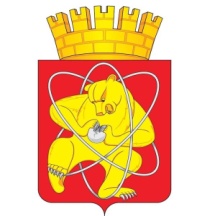 Муниципальное образование «Закрытое административно – территориальное образование  Железногорск Красноярского края»АДМИНИСТРАЦИЯ ЗАТО г. ЖЕЛЕЗНОГОРСКПОСТАНОВЛЕНИЕ    21.10.2019                                                                                                        	                                       2083г. ЖелезногорскОб утверждении плана проведения плановых проверок граждан по муниципальному земельному контролю на 2020 год В соответствии с Земельным кодексом Российской Федерации, Федеральным законом от 06.10.2003 № 131-ФЗ «Об общих принципах организации местного самоуправления в Российской Федерации», постановлением Правительства Красноярского края от 01.03.2016 № 86-п                 «Об установлении порядка осуществления муниципального земельного контроля», постановлением Администрации ЗАТО г. Железногорск от 07.09.2017 № 1410 «Об утверждении административного регламента осуществления муниципального земельного контроля на территории ЗАТО Железногорск», Уставом ЗАТО Железногорск, ПОСТАНОВЛЯЮ:Утвердить план проведения плановых проверок граждан по муниципальному земельному контролю на 2020 год (далее - План) согласно приложению.Председателю комиссии по осуществлению муниципального земельного контроля на территории ЗАТО Железногорск (С.Е. Пешков):2.1. Направить гражданам информацию о включении их в План в срок не позднее 1 ноября 2019 года. 2.2. Проводить плановые проверки граждан в 2020 году в соответствии с Планом.Контроль над выполнением настоящего постановления возложить на первого заместителя Главы ЗАТО г. Железногорск по жилищно-коммунальному хозяйству  С.Е. Пешкова.Настоящее постановление вступает в силу с момента его подписания.Глава ЗАТО г. Железногорск 						   	   И.Г. Куксин 